Зарегистрировано в Национальном реестре правовых актовРеспублики Беларусь 28 июня 2011 г. N 5/34029ПОСТАНОВЛЕНИЕ СОВЕТА МИНИСТРОВ РЕСПУБЛИКИ БЕЛАРУСЬ22 июня 2011 г. N 821О НЕКОТОРЫХ ВОПРОСАХ РАСПРЕДЕЛЕНИЯ, ПЕРЕРАСПРЕДЕЛЕНИЯ, НАПРАВЛЕНИЯ НА РАБОТУ, ПОСЛЕДУЮЩЕГО НАПРАВЛЕНИЯ НА РАБОТУ ВЫПУСКНИКОВ, ВОЗМЕЩЕНИЯ ЗАТРАЧЕННЫХ ГОСУДАРСТВОМ СРЕДСТВ НА ИХ ПОДГОТОВКУ И ЦЕЛЕВОЙ ПОДГОТОВКИ СПЕЦИАЛИСТОВ, РАБОЧИХ, СЛУЖАЩИХ(в ред. постановлений Совмина от 30.11.2011 N 1617,от 09.12.2011 N 1663, от 01.06.2012 N 516, от 24.07.2012 N 673,от 12.10.2012 N 926, от 22.08.2013 N 736, от 21.11.2013 N 999,от 16.05.2014 N 470)На основании пункта 8 статьи 83, пункта 8 статьи 84, пункта 6 статьи 85, пунктов 1 и 5 статьи 86, пункта 7 статьи 88, абзаца шестого статьи 108 Кодекса Республики Беларусь об образовании Совет Министров Республики Беларусь ПОСТАНОВЛЯЕТ:1. Утвердить прилагаемые:Положение о порядке распределения, перераспределения, направления на работу, последующего направления на работу выпускников, получивших послевузовское, высшее, среднее специальное или профессионально-техническое образование;Положение о порядке возмещения в республиканский и (или) местные бюджеты средств, затраченных государством на подготовку научного работника высшей квалификации, специалиста, рабочего, служащего;Положение о целевой подготовке специалистов, рабочих, служащих.2. Признать утратившими силу постановления Совета Министров Республики Беларусь согласно приложению.3. Настоящее постановление вступает в силу с 1 сентября 2011 г.                                                        УТВЕРЖДЕНО                                                        Постановление                                                        Совета Министров                                                        Республики Беларусь                                                        22.06.2011 N 821ПОЛОЖЕНИЕО ПОРЯДКЕ РАСПРЕДЕЛЕНИЯ, ПЕРЕРАСПРЕДЕЛЕНИЯ, НАПРАВЛЕНИЯ НА РАБОТУ, ПОСЛЕДУЮЩЕГО НАПРАВЛЕНИЯ НА РАБОТУ ВЫПУСКНИКОВ, ПОЛУЧИВШИХ ПОСЛЕВУЗОВСКОЕ, ВЫСШЕЕ, СРЕДНЕЕ СПЕЦИАЛЬНОЕ ИЛИ ПРОФЕССИОНАЛЬНО-ТЕХНИЧЕСКОЕ ОБРАЗОВАНИЕ(в ред. постановлений Совмина от 09.12.2011 N 1663,от 24.07.2012 N 673, от 12.10.2012 N 926, от 22.08.2013 N 736,от 21.11.2013 N 999, от 16.05.2014 N 470)ГЛАВА 1ОБЩИЕ ПОЛОЖЕНИЯ1. Настоящим Положением, разработанным на основании пункта 8 статьи 83, пункта 8 статьи 84, пункта 6 статьи 85, пунктов 1 и 5 статьи 86 Кодекса Республики Беларусь об образовании, определяется порядок распределения, перераспределения, направления на работу и последующего направления на работу выпускников государственных учреждений образования, государственных организаций, реализующих образовательные программы послевузовского образования (далее - учреждения образования).2. Распределение, направление на работу выпускников осуществляются учреждением образования или государственным органом, в подчинении которого находится учреждение образования (далее - государственный орган).Государственный орган принимает решения о распределении и направлении на работу выпускников подчиненных учреждений образования в случаях:необходимости централизованного регулирования кадрового обеспечения подчиненных организаций;выявления регулярных нарушений законодательства при осуществлении распределения, направления на работу выпускников подчиненными учреждениями образования.Перераспределение и последующее направление на работу выпускников осуществляются учреждением образования, если иное не установлено Президентом Республики Беларусь.(в ред. постановления Совмина от 21.11.2013 N 999)3. Действие настоящего Положения не распространяется на:выпускников, включенных Министерством спорта и туризма в списочные составы национальных, сборных команд Республики Беларусь по виду (видам) спорта;лиц, получивших образование по специальностям (направлениям специальностей, специализациям) для Вооруженных Сил Республики Беларусь, других войск и воинских формирований, Следственного комитета, Государственного комитета судебных экспертиз, органов внутренних дел, органов финансовых расследований Комитета государственного контроля, органов и подразделений по чрезвычайным ситуациям;(в ред. постановлений Совмина от 09.12.2011 N 1663, от 22.08.2013 N 736)выпускников профессионально-технических училищ, находящихся на территории исправительных учреждений уголовно-исполнительной системы Министерства внутренних дел, республиканских унитарных производственных предприятий Департамента исполнения наказаний Министерства внутренних дел, лечебно-трудовых профилакториев Министерства внутренних дел;выпускников государственных учреждений профессионально-технического образования, обучавшихся в их филиалах, находящихся на территории исправительных учреждений уголовно-исполнительной системы Министерства внутренних дел, республиканских унитарных производственных предприятий Департамента исполнения наказаний Министерства внутренних дел, лечебно-трудовых профилакториев Министерства внутренних дел;выпускников специальных учебно-воспитательных учреждений и специальных лечебно-воспитательных учреждений;выпускников государственных учреждений среднего специального образования в сфере культуры и гимназий - колледжей искусств, заключивших с Министерством культуры договор об отработке срока обязательной работы по распределению.(абзац введен постановлением Совмина от 21.11.2013 N 999)4. Выпускникам, которым место работы предоставлено путем распределения, а также направленным на работу, при выдаче документа об образовании выдается свидетельство о направлении на работу по форме согласно приложению 1.Выпускникам, которым место работы предоставлено путем перераспределения, а также путем последующего направления на работу, свидетельство о направлении на работу выдается в пятидневный срок после принятия решения о предоставлении нового места работы.5. При принятии решения о самостоятельном трудоустройстве выпускника в случаях, предусмотренных в пункте 2 статьи 87 Кодекса Республики Беларусь об образовании, ему выдается справка о самостоятельном трудоустройстве по форме согласно приложению 2 не позднее одного месяца после окончания выпускником учреждения образования при представлении им документа, удостоверяющего личность, или в пятидневный срок после принятия такого решения при перераспределении и последующем направлении на работу.Молодой специалист, молодой рабочий (служащий) при получении справки о самостоятельном трудоустройстве утрачивает статус молодого специалиста, молодого рабочего (служащего).6. Свидетельство о направлении на работу и справка о самостоятельном трудоустройстве являются бланками документов с определенной степенью защиты.(в ред. постановления Совмина от 12.10.2012 N 926)7. Выдача дубликатов свидетельств о направлении на работу и справок о самостоятельном трудоустройстве, а также свидетельств о направлении на работу и справок о самостоятельном трудоустройстве в связи с изменением половой принадлежности осуществляется в порядке, предусмотренном в пунктах 6.1 и 6.2 перечня административных процедур, осуществляемых государственными органами и иными организациями по заявлениям граждан, утвержденного Указом Президента Республики Беларусь от 26 апреля 2010 г. N 200 "Об административных процедурах, осуществляемых государственными органами и иными организациями по заявлениям граждан" (Национальный реестр правовых актов Республики Беларусь, 2010 г., N 119, 1/11590).8. Контроль за распределением, направлением на работу, перераспределением, последующим направлением на работу выпускников и их трудоустройством осуществляют учреждения образования и государственные органы.ГЛАВА 2ПОРЯДОК РАСПРЕДЕЛЕНИЯ ВЫПУСКНИКОВ, ПЕРЕРАСПРЕДЕЛЕНИЯ ВЫПУСКНИКОВ, МОЛОДЫХ СПЕЦИАЛИСТОВ, МОЛОДЫХ РАБОЧИХ (СЛУЖАЩИХ)9. Распределение выпускников осуществляется не позднее чем за два месяца до окончания учреждения образования комиссией по распределению выпускников учреждения образования (далее - комиссия), состав которой утверждается руководителем учреждения образования или государственного органа ежегодно не позднее 1 февраля. Комиссия начинает свою работу со дня утверждения ее состава и сохраняет свои полномочия до утверждения нового состава комиссии.В учреждениях образования, в которых количество выпускников превышает 500 человек, допускается создание нескольких комиссий.Порядок работы комиссии, очередность распределения выпускников определяются учреждением образования или государственным органом в соответствии с требованиями настоящего Положения.При осуществлении распределения учреждением образования в работе комиссий могут принимать участие представители государственных органов, организаций - заказчиков кадров, общественных объединений, в том числе профессиональных союзов.При осуществлении распределения государственным органом в состав комиссии включаются представители государственного органа и учреждения образования. Председатель комиссии назначается из числа представителей государственного органа. В работе комиссии могут принимать участие представители организаций - заказчиков кадров, общественных объединений, в том числе профессиональных союзов.10. Руководители учреждений образования ежегодно до 1 апреля информируют государственные органы, государственные организации, подчиненные Президенту Республики Беларусь или Правительству Республики Беларусь, о планируемом распределении выпускников, включенных в банк данных одаренной молодежи и банк данных талантливой молодежи, в целях получения от указанных органов и организаций письменных запросов о распределении к ним на работу этих выпускников.11. Руководители учреждений образования обязаны не позднее чем за месяц до начала распределения организовать работу по ознакомлению выпускников:с настоящим Положением;с порядком работы комиссий;с планами распределения выпускников по форме согласно приложению 3, составленными на основании поданных в учреждение образования организациями - заказчиками кадров заявок на подготовку специалистов, рабочих, служащих (далее - заявки на подготовку), заключенных с организациями - заказчиками кадров договоров о взаимодействии при подготовке специалистов, рабочих, служащих (далее - договоры о взаимодействии), письменных запросов иных организаций о распределении к ним выпускников.12. Выпускники распределяются в соответствии с полученной специальностью (направлением специальности, специализацией) и присвоенной квалификацией с учетом поданных в учреждение образования организациями - заказчиками кадров заявок на подготовку и заключенных с организациями - заказчиками кадров договоров о взаимодействии.Базовая организация имеет преимущественное право на удовлетворение своей потребности в специалистах с высшим образованием, специалистах и рабочих со средним специальным образованием, рабочих и служащих с профессионально-техническим образованием из числа выпускников соответствующего учреждения образования. При наличии нескольких базовых организаций удовлетворение их потребностей в специалистах с высшим образованием, специалистах и рабочих со средним специальным образованием, рабочих и служащих с профессионально-техническим образованием осуществляется в порядке очередности, определяемой исходя из даты заключения соответствующих договоров о взаимодействии.После удовлетворения потребностей в специалистах, рабочих (служащих) организаций - заказчиков кадров осуществляется распределение выпускников в соответствии с полученной специальностью (направлением специальности, специализацией) и присвоенной квалификацией в иные организации на основании их письменных запросов.Письменные запросы организаций - заказчиков кадров и иных организаций о распределении к ним конкретных выпускников в соответствии с полученной специальностью (направлением специальности, специализацией) и присвоенной квалификацией удовлетворяются в случаях, если:эти выпускники включены в банк данных одаренной молодежи и банк данных талантливой молодежи;запросы поступили из организаций, в которых эти выпускники проходили производственную и преддипломную практики или преддипломную практику;отсутствуют места работы согласно поданным в учреждение образования организациями - заказчиками кадров заявкам на подготовку, заключенным с организациями - заказчиками кадров договорам о взаимодействии, письменным запросам иных организаций.Выпускники, получившие среднее специальное образование, могут направляться на работу в качестве рабочих в соответствии с разрядом и квалификацией, полученными в период обучения.13. Организации - заказчики кадров, которые не имеют возможности трудоустроить по распределению заявленных ранее выпускников, должны сообщить об этом в учреждение образования не позднее чем за два месяца до начала распределения.Организации - заказчики кадров не позднее чем за 2 месяца до начала распределения направляют в учреждение образования письменные подтверждения о возможности трудоустройства заявленных выпускников с указанием сведений, предусмотренных в планах распределения выпускников в соответствии с приложением 3 к настоящему Положению.14. Комиссия принимает решение о распределении выпускника с учетом:результатов успеваемости;участия в научно-исследовательской, общественной работе;места прохождения производственной и преддипломной практики;состояния здоровья, семейного положения и места жительства семьи;рекомендации учреждения образования о наиболее целесообразном направлении выпускника на работу;его личных пожеланий.Место работы выпускнику от имени комиссии предлагает ее председатель.Правом выбора из имеющихся на распределении мест работы пользуются выпускники, включенные в банк данных одаренной молодежи и банк данных талантливой молодежи.Выпускникам, относящимся к категориям, указанным в пункте 6 статьи 83 Кодекса Республики Беларусь об образовании, место работы предоставляется на условиях, установленных в пункте 6 статьи 83 Кодекса, при представлении выпускником в комиссию следующих документов:копия решения органа опеки и попечительства о закреплении жилого помещения либо местного исполнительного и распорядительного органа о принятии на учет нуждающихся в улучшении жилищных условий - для детей-сирот и детей, оставшихся без попечения родителей, а также лиц из числа детей-сирот и детей, оставшихся без попечения родителей;копия удостоверения инвалида - для выпускников - инвалидов I или II группы или детей-инвалидов в возрасте до 18 лет, а также для выпускников, которые имеют ребенка-инвалида или одного из родителей либо мужа (жену) инвалида I или II группы;медицинская справка о состоянии здоровья - для лиц, имеющих медицинские противопоказания к работе по полученной специальности (направлению специальности, специализации) и присвоенной квалификации;медицинская справка о состоянии здоровья и справка о месте жительства и составе семьи - для беременных женщин;(в ред. постановления Совмина от 24.07.2012 N 673)копия свидетельства о рождении ребенка и справка о месте жительства и составе семьи - для выпускников, которые имеют ребенка в возрасте до трех лет на дату принятия решения о распределении;(в ред. постановления Совмина от 24.07.2012 N 673)копия свидетельства о заключении брака и справка о месте работы, службы и занимаемой должности мужа (жены) - для выпускника, который имеет мужа (жену), избранного на выборную должность в государственные органы, либо направленного на работу в дипломатические представительства или консульские учреждения Республики Беларусь, либо из числа военнослужащих Вооруженных Сил Республики Беларусь, других войск и воинских формирований (за исключением военнослужащих, проходящих срочную военную службу, службу в резерве, курсантов), сотрудников Службы безопасности Президента Республики Беларусь, Следственного комитета, Государственного комитета судебных экспертиз, органов внутренних дел, органов финансовых расследований Комитета государственного контроля, органов и подразделений по чрезвычайным ситуациям, органов государственной безопасности, таможенных органов, прокурорских работников;(в ред. постановлений Совмина от 09.12.2011 N 1663, от 24.07.2012 N 673, от 22.08.2013 N 736)копии свидетельства о заключении брака и свидетельства о направлении на работу - для супругов, которые направляются на работу по распределению одновременно;(в ред. постановления Совмина от 24.07.2012 N 673)копия свидетельства о заключении брака, справки о месте работы, службы и занимаемой должности и о месте жительства и составе семьи мужа (жены) - для выпускников, желающих получить распределение по месту жительства и (или) работы мужа (жены), постоянно проживающих и работающих на территории Республики Беларусь;(в ред. постановления Совмина от 24.07.2012 N 673)копии документов, подтверждающих принадлежность выпускников к числу детей лиц, перечисленных в подпунктах 3.2, 3.4 и 3.7 пункта 3, пункте 10 и подпунктах 12.2 и 12.3 пункта 12 статьи 3 Закона Республики Беларусь от 14 июня 2007 года "О государственных социальных льготах, правах и гарантиях для отдельных категорий граждан" (Национальный реестр правовых актов Республики Беларусь, 2007 г., N 147, 2/1336).15. Комиссия принимает решение о распределении открытым голосованием большинством голосов. При одинаковом количестве голосов принимается решение, за которое проголосовал председатель комиссии.Решение о распределении принимается, как правило, в присутствии выпускника.Решение о распределении выпускника, который не явился на заседание комиссии, принимается в его отсутствие. При распределении могут учитываться ранее высказанные пожелания выпускника.Комиссия ведет протокол заседания и оформляет ведомость распределения выпускников по форме согласно приложению 4.16. Перераспределение выпускников, молодых специалистов, молодых рабочих (служащих) в случаях и на условиях, установленных в статье 85 Кодекса Республики Беларусь об образовании, осуществляется учреждением образования в течение сроков обязательной работы по распределению, установленных в пункте 3 статьи 83 Кодекса.Для рассмотрения вопроса о перераспределении выпускник, молодой специалист, молодой рабочий (служащий) обращается в учреждение образования, направившее его на работу. При обращении предъявляется паспорт или иной документ, удостоверяющий личность, а также представляются следующие документы, подтверждающие право на перераспределение:документ, подтверждающий отказ нанимателя в приеме на работу выпускнику, который прибыл к месту работы согласно выданному учреждением образования свидетельству о направлении на работу;копия военного билета - для лиц, которым место работы было предоставлено путем распределения, призванных на военную службу по призыву в Вооруженные Силы Республики Беларусь, другие войска и воинские формирования Республики Беларусь и уволенных с нее;письма о согласии прежнего и нового нанимателей на увольнение и прием на работу - для лиц, в порядке перевода письменно приглашенных на работу к другому нанимателю в соответствии с полученной специальностью (направлением специальности, специализацией) и присвоенной квалификацией. При этом в письмах о согласии прежнего и нового нанимателей на увольнение и прием на работу лиц, получивших высшее или среднее специальное образование по профилю образования "Здравоохранение", должна содержаться информация о том, что решение указанных нанимателей согласовано с управлением здравоохранения облисполкома или Минского горисполкома, в подчинении (ведении) которых они находятся;копия справки об обучении - для лиц, отчисленных из учреждения образования, которые не отработали срок обязательной работы после получения профессионально-технического, среднего специального или высшего образования;выписка (копия) трудовой книжки - для лиц, с которыми трудовой договор расторгнут в случаях, предусмотренных в пункте 3 статьи 88 Кодекса Республики Беларусь об образовании;копия решения органа опеки и попечительства о закреплении жилого помещения либо местного исполнительного и распорядительного органа о принятии на учет нуждающихся в улучшении жилищных условий - для детей-сирот и детей, оставшихся без попечения родителей, а также лиц из числа детей-сирот и детей, оставшихся без попечения родителей;копия удостоверения инвалида и справка о месте жительства и составе семьи - для инвалидов I или II группы или детей-инвалидов в возрасте до 18 лет, а также для выпускников, которые имеют ребенка-инвалида или одного из родителей либо мужа (жену) инвалида I или II группы;копия свидетельства о рождении и справка о месте жительства и составе семьи родителя - для лиц, которые имеют одного из родителей инвалида I или II группы;медицинская справка о состоянии здоровья - для лиц, имеющих медицинские противопоказания к работе по полученной специальности (направлению специальности, специализации) и присвоенной квалификации;медицинская справка о состоянии здоровья и справка о месте жительства и составе семьи - для беременных женщин;копия свидетельства о рождении ребенка и справка о месте жительства и составе семьи - для лиц, которые имеют ребенка в возрасте до трех лет;копия свидетельства о заключении брака и справка о месте работы, службы и занимаемой должности мужа (жены) - для лиц, которые имеют мужа (жену), избранного на выборную должность в государственные органы, либо направленного на работу в дипломатические представительства или консульские учреждения Республики Беларусь, либо из числа военнослужащих Вооруженных Сил Республики Беларусь, других войск и воинских формирований (за исключением военнослужащих, проходящих срочную военную службу, службу в резерве, курсантов), сотрудников Службы безопасности Президента Республики Беларусь, Следственного комитета, Государственного комитета судебных экспертиз, органов внутренних дел, органов финансовых расследований Комитета государственного контроля, органов и подразделений по чрезвычайным ситуациям, органов государственной безопасности, таможенных органов, прокурорских работников;(в ред. постановления Совмина от 22.08.2013 N 736)копия свидетельства о заключении брака, справки о месте работы, службы и занимаемой должности и о месте жительства и составе семьи мужа (жены) - для лиц, имеющих мужа (жену), которые постоянно проживают и работают на территории Республики Беларусь;копии документов, подтверждающих принадлежность выпускников к числу детей лиц, перечисленных в подпунктах 3.2, 3.4 и 3.7 пункта 3, пункте 10 и подпунктах 12.2 и 12.3 пункта 12 статьи 3 Закона Республики Беларусь "О государственных социальных льготах, правах и гарантиях для отдельных категорий граждан".(часть вторая п. 16 в ред. постановления Совмина от 24.07.2012 N 673)Перераспределение осуществляется комиссией в порядке, установленном в пунктах 12, 14, 15 настоящего Положения. Решение о перераспределении выпускников, получивших высшее или среднее специальное образование по профилю образования "Здравоохранение", должно быть согласовано с Министерством здравоохранения, а выпускников, получивших высшее или среднее специальное образование по направлению образования "Сельское хозяйство", - областным (Минским городским) исполнительным и распорядительным органом по месту нахождения организации, в которую распределен выпускник.(часть третья п. 16 введена постановлением Совмина от 24.07.2012 N 673)В случае невозможности предоставления комиссией при перераспределении места работы в соответствии с полученной специальностью (направлением специальности, специализацией) и присвоенной квалификацией выпускник, молодой специалист, молодой рабочий (служащий) при наличии установленных в статье 88 Кодекса Республики Беларусь об образовании оснований для освобождения от возмещения средств в республиканский и (или) местные бюджеты, затраченных государством на его подготовку, вправе обратиться в учреждение образования за получением справки о самостоятельном трудоустройстве.(в ред. постановления Совмина от 24.07.2012 N 673)ГЛАВА 3ПОРЯДОК НАПРАВЛЕНИЯ НА РАБОТУ ВЫПУСКНИКОВ И ПОСЛЕДУЮЩЕГО НАПРАВЛЕНИЯ НА РАБОТУ ВЫПУСКНИКОВ, МОЛОДЫХ СПЕЦИАЛИСТОВ, МОЛОДЫХ РАБОЧИХ (СЛУЖАЩИХ)17. Направление на работу выпускников, получивших в дневной форме получения образования высшее образование I ступени, среднее специальное или профессионально-техническое образование на условиях целевой подготовки, за счет средств юридических лиц (индивидуальных предпринимателей), осуществляется комиссией, создаваемой в соответствии с пунктом 9 настоящего Положения не позднее чем за два месяца до окончания учреждения образования, в соответствии с заключенными договорами о целевой подготовке специалиста (рабочего, служащего), о подготовке специалиста (рабочего, служащего) на платной основе за счет средств юридических лиц (индивидуальных предпринимателей).18. Направление на работу выпускников, получивших в дневной форме получения образования послевузовское образование за счет средств республиканского бюджета (юридических лиц, индивидуальных предпринимателей), осуществляется комиссией по направлению на работу в соответствии с заключенными договорами о подготовке научного работника высшей квалификации за счет средств республиканского бюджета, подготовке научного работника высшей квалификации на платной основе за счет средств юридических лиц (индивидуальных предпринимателей) не позднее чем за два месяца до окончания учреждения образования.Состав комиссии по направлению на работу утверждается руководителем учреждения образования не позднее чем за три месяца до окончания учреждения образования. В состав комиссии входят руководитель учреждения образования, проректор по научной работе, руководители структурных подразделений (факультетов, кафедр, лабораторий и другого). В работе комиссии по направлению на работу могут принимать участие представители государственных органов, организаций - заказчиков кадров, общественных объединений, в том числе профессиональных союзов.Комиссия по направлению на работу начинает свою работу со дня утверждения ее состава и сохраняет свои полномочия до утверждения нового состава.При осуществлении направления на работу выпускников, получивших в дневной форме получения образования послевузовское образование за счет средств республиканского бюджета (юридических лиц, индивидуальных предпринимателей), государственным органом состав комиссии по направлению на работу утверждается руководителем государственного органа не позднее чем за три месяца до окончания учреждения образования. В состав комиссии включаются представители государственного органа и учреждения образования. Председатель комиссии назначается из числа представителей государственного органа. В работе комиссии по направлению на работу могут принимать участие представители организаций - заказчиков кадров, общественных объединений, в том числе профессиональных союзов.Порядок работы комиссии по направлению на работу определяется учреждением образования или государственным органом в соответствии с требованиями настоящего Положения.Место работы выпускника, обучавшегося в соответствии с договором о подготовке научного работника высшей квалификации за счет средств республиканского бюджета, отличное от указанного в договоре о взаимодействии, определяется учреждением образования или государственным органом, если выпускник на момент направления на работу относится к одной из категорий, указанных в пункте 6 статьи 83 Кодекса Республики Беларусь об образовании, в порядке, установленном в пунктах 12, 14, 15 настоящего Положения.Решение о направлении на работу выпускника, не явившегося на заседание комиссии по направлению на работу, принимается в его отсутствие.Комиссия по направлению на работу ведет протокол заседания и оформляет ведомость направления на работу выпускников по форме согласно приложению 4.19. Учреждения образования в течение срока обязательной работы по договору о целевой подготовке специалиста (рабочего, служащего) осуществляют последующее направление на работу выпускников, молодых специалистов, молодых рабочих (служащих), направленных на работу согласно договору о целевой подготовке специалиста (рабочего, служащего), в случаях, указанных в пунктах 5 и 6 статьи 88 Кодекса Республики Беларусь об образовании, а также в случаях, если место работы выпускнику предоставляется в порядке, предусмотренном в пункте 6 статьи 83 Кодекса, при условии изменения договора о целевой подготовке специалиста (рабочего, служащего) в соответствии с Положением о целевой подготовке специалистов, рабочих, служащих, утвержденным постановлением Совета Министров Республики Беларусь, утверждающим настоящее Положение.(в ред. постановления Совмина от 24.07.2012 N 673)20. Учреждения образования в течение сроков обязательной работы, установленных в пункте 2 статьи 84 Кодекса Республики Беларусь об образовании, осуществляют последующее направление на работу молодых специалистов (выпускников), направленных на работу в соответствии с договором о подготовке научного работника высшей квалификации за счет средств республиканского бюджета, при наличии следующих оснований:отказ нанимателя в приеме на работу выпускнику, направленному на работу в соответствии с договором о подготовке научного работника высшей квалификации за счет средств республиканского бюджета;невозможность предоставления места работы в соответствии с полученной специальностью и присвоенной квалификацией по окончании военной службы по призыву в Вооруженных Силах Республики Беларусь, других войсках и воинских формированиях при желании выпускника работать по направлению на работу;перевод молодого специалиста с его согласия от одного нанимателя к другому (пункт 4 статьи 35 Трудового кодекса Республики Беларусь) по согласованию между ними в соответствии с полученной специальностью и присвоенной квалификацией;расторжение с молодым специалистом трудового договора в случаях, предусмотренных в пункте 3 статьи 88 Кодекса Республики Беларусь об образовании;возникновение у молодого специалиста обстоятельств, при которых место работы выпускнику предоставляется в порядке, предусмотренном в пункте 6 статьи 83 Кодекса Республики Беларусь об образовании.21. Последующее направление на работу осуществляется комиссией, комиссией по направлению на работу в порядке, установленном в пунктах 12, 14, 15, 18 настоящего Положения. Решение о последующем направлении на работу выпускников, получивших высшее или среднее специальное образование по профилю образования "Здравоохранение", должно быть согласовано с Министерством здравоохранения, а выпускников, получивших высшее или среднее специальное образование по направлению образования "Сельское хозяйство", - областным (Минским городским) исполнительным и распорядительным органом по месту нахождения организации, в которую распределен выпускник.(в ред. постановления Совмина от 24.07.2012 N 673)Для рассмотрения вопроса о последующем направлении на работу выпускник, молодой специалист, молодой рабочий (служащий) обращается в учреждение образования, направившее его на работу. При обращении предъявляется паспорт или иной документ, удостоверяющий личность, а также представляются следующие документы, подтверждающие право на последующее направление на работу:копия удостоверения инвалида и справка о месте жительства и составе семьи - для инвалидов I или II группы или детей-инвалидов в возрасте до 18 лет, а также для выпускников, которые имеют ребенка-инвалида или одного из родителей либо мужа (жену) инвалида I или II группы;копия свидетельства о рождении и справка о месте жительства и составе семьи родителя - для лиц, которые имеют одного из родителей инвалида I или II группы;медицинская справка о состоянии здоровья - для лиц, имеющих медицинские противопоказания к работе по полученной специальности (направлению специальности, специализации) и присвоенной квалификации;выписка (копия) трудовой книжки - для лиц, с которыми трудовой договор расторгнут в случаях, предусмотренных в пункте 3 статьи 88 Кодекса Республики Беларусь об образовании;копия военного билета - для лиц, направленных на работу в соответствии с договором о подготовке научного работника высшей квалификации за счет средств республиканского бюджета, призванных на военную службу по призыву в Вооруженные Силы Республики Беларусь, другие войска и воинские формирования Республики Беларусь и уволенных с нее;письма о согласии прежнего и нового нанимателей на увольнение и прием на работу - для лиц, в порядке перевода письменно приглашенных на работу к другому нанимателю в соответствии с полученной специальностью (направлением специальности, специализацией) и присвоенной квалификацией. При этом в письмах о согласии прежнего и нового нанимателей на увольнение и прием на работу лиц, получивших высшее или среднее специальное образование по профилю образования "Здравоохранение", должна содержаться информация о том, что решение указанных нанимателей согласовано с управлением здравоохранения облисполкома или Минского горисполкома, в подчинении (ведении) которых они находятся;копия решения органа опеки и попечительства о закреплении жилого помещения либо местного исполнительного и распорядительного органа о принятии на учет нуждающихся в улучшении жилищных условий - для детей-сирот и детей, оставшихся без попечения родителей, а также лиц из числа детей-сирот и детей, оставшихся без попечения родителей;медицинская справка о состоянии здоровья и справка о месте жительства и составе семьи - для беременных женщин;копия свидетельства о рождении ребенка и справка о месте жительства и составе семьи - для лиц, которые имеют ребенка в возрасте до трех лет;копия свидетельства о заключении брака и справка о месте работы, службы и занимаемой должности мужа (жены) - для лиц, которые имеют мужа (жену), избранного на выборную должность в государственные органы, либо направленного на работу в дипломатические представительства или консульские учреждения Республики Беларусь, либо из числа военнослужащих Вооруженных Сил Республики Беларусь, других войск и воинских формирований (за исключением военнослужащих, проходящих срочную военную службу, службу в резерве, курсантов), сотрудников Службы безопасности Президента Республики Беларусь, Следственного комитета, Государственного комитета судебных экспертиз, органов внутренних дел, органов финансовых расследований Комитета государственного контроля, органов и подразделений по чрезвычайным ситуациям, органов государственной безопасности, таможенных органов, прокурорских работников;(в ред. постановления Совмина от 22.08.2013 N 736)копия свидетельства о заключении брака, справки о месте работы, службы и занимаемой должности и о месте жительства и составе семьи мужа (жены) - для лиц, имеющих мужа (жену), которые постоянно проживают и работают на территории Республики Беларусь;копии документов, подтверждающих принадлежность выпускников к числу детей лиц, перечисленных в подпунктах 3.2, 3.4 и 3.7 пункта 3, пункте 10 и подпунктах 12.2 и 12.3 пункта 12 статьи 3 Закона Республики Беларусь "О государственных социальных льготах, правах и гарантиях для отдельных категорий граждан";документ, подтверждающий отказ нанимателя в приеме на работу выпускнику, который прибыл к месту работы согласно договору о подготовке научного работника высшей квалификации за счет средств республиканского бюджета;договор о целевой подготовке специалиста (рабочего, служащего) и дополнительное соглашение к нему, подписанное заказчиком целевой подготовки по согласованию с республиканским органом государственного управления, местным исполнительным и распорядительным органом, в подчинении которого находится этот заказчик, - для выпускников, направленных (перенаправленных) на работу в соответствии с договором о целевой подготовке специалиста (рабочего, служащего).(часть вторая п. 21 в ред. постановления Совмина от 24.07.2012 N 673)22. Выпускники, перенаправленные на работу, являются молодыми специалистами или молодыми рабочими (служащими) в течение срока обязательной работы.23. В случае невозможности предоставления при последующем направлении на работу комиссией, комиссией по направлению на работу места работы в соответствии с полученной специальностью (направлением специальности, специализацией) и присвоенной квалификацией молодой специалист (выпускник) при наличии определенных в статье 88 Кодекса Республики Беларусь об образовании оснований для освобождения от возмещения средств в республиканский и (или) местные бюджеты, затраченных государством на его подготовку, вправе обратиться в учреждение образования за получением справки о самостоятельном трудоустройстве.(в ред. постановления Совмина от 24.07.2012 N 673)23-1. Копии документов, указанных в части четвертой пункта 14, части второй пункта 16 и части второй пункта 21 настоящего Положения, представляются засвидетельствованными в установленном порядке либо свидетельствование верности копий этих документов может производиться в учреждении образования, осуществляющем распределение, перераспределение и последующее направление на работу, руководителем или уполномоченным им лицом.(п. 23-1 введен постановлением Совмина от 24.07.2012 N 673)ГЛАВА 4ГАРАНТИИ И ПОРЯДОК ТРУДОУСТРОЙСТВА ВЫПУСКНИКОВ24. По окончании обучения в учреждении образования выпускникам, получившим свидетельство о направлении на работу, предоставляются гарантии и компенсации в соответствии со статьей 48 и пунктом 6 статьи 84 Кодекса Республики Беларусь об образовании.25. Денежная помощь выплачивается:молодым специалистам, а также выпускникам, указанным в пункте 5 статьи 84 Кодекса Республики Беларусь об образовании, - в размере месячной стипендии, назначенной им в последнем перед выпуском семестре (полугодии);молодым рабочим (служащим), получившим профессионально-техническое образование, - из расчета тарифной ставки по присвоенной им квалификации (разряду, классу, категории) или соответствующего оклада.Выплата денежной помощи осуществляется нанимателем в месячный срок со дня заключения трудового договора (контракта) с выпускником в полном размере независимо от количества использованных им дней отдыха.Направленным для работы в качестве педагогических работников выпускникам учреждением образования выплачивается денежная помощь за 45 календарных дней за счет средств республиканского или местных бюджетов из расчета месячной стипендии, назначенной им в последнем перед выпуском семестре (полугодии), не позднее выдачи свидетельства о направлении на работу.В случае, если молодые специалисты и выпускники не получали стипендии в последнем перед выпуском семестре (полугодии), им выплачивается соответствующая денежная помощь из расчета социальной стипендии, установленной на дату выпуска.Справка о размере стипендии выдается учреждением образования при выдаче документа об образовании.26. Молодым специалистам, молодым рабочим (служащим), а также выпускникам, указанным в пункте 5 статьи 84 Кодекса Республики Беларусь об образовании, областные, Минский городской Советы депутатов, наниматели в соответствии с законодательством могут устанавливать денежную помощь, выделять средства с целью компенсации затрат на наем жилых помещений.27. Выпускник, получивший свидетельство о направлении на работу, обязан прибыть к месту работы не позднее срока, указанного в данном свидетельстве, и отработать указанный в нем срок обязательной работы.Наниматель обязан принять на работу прибывшего по направлению выпускника и обеспечить условия, указанные в свидетельстве о направлении на работу.28. Выпускник, получивший свидетельство о направлении на работу и призванный на службу в Вооруженные Силы Республики Беларусь, другие войска и воинские формирования до указанного в свидетельстве о направлении на работу срока прибытия в организацию, письменно уведомляет об этом учреждение образования и нанимателя.За два месяца до окончания срока службы по призыву в Вооруженных Силах Республики Беларусь, других войсках и воинских формированиях данный выпускник письменно уведомляет нанимателя о прибытии или неприбытии для трудоустройства по окончании срока службы.Если выпускник, получивший свидетельство о направлении на работу, или молодой специалист, молодой рабочий (служащий), призванный на службу в Вооруженные Силы Республики Беларусь, другие войска и воинские формирования, по окончании службы не трудоустраивается по месту работы, указанному в свидетельстве о направлении на работу, он обращается в учреждение образования за перераспределением или получением справки о самостоятельном трудоустройстве.Выпускник, получивший профессионально-техническое, среднее специальное или высшее образование на условиях целевой подготовки, призванный на службу в Вооруженные Силы Республики Беларусь, другие войска и воинские формирования до либо после его трудоустройства, по окончании службы обязан доработать установленный договором о целевой подготовке специалиста (рабочего, служащего) срок обязательной работы.29. Выпускник, получивший свидетельство о направлении на работу, который зачислен в учреждение образования на обучение за счет средств республиканского и (или) местных бюджетов в дневной форме получения образования на более высокий уровень (ступень) образования, обязан в течение трех дней после зачисления письменно уведомить о своем зачислении нанимателя, учреждение образования и вернуть свидетельство о направлении на работу в учреждение образования.(в ред. постановления Совмина от 24.07.2012 N 673)30. Если выпускник, получивший свидетельство о направлении на работу, без уважительной причины не прибыл к месту работы в срок, указанный в уведомлении к свидетельству о направлении на работу, наниматель обязан в месячный срок уведомить об этом учреждение образования.31. Выпускник, получивший свидетельство о направлении на работу, прибывший к месту работы в срок, указанный в свидетельстве о направлении на работу, и получивший отказ нанимателя в приеме на работу в соответствии со свидетельством о направлении на работу, обязан обратиться в учреждение образования за перераспределением, последующим направлением на работу.32. Наниматели независимо от формы собственности при приеме на работу выпускников государственных учреждений образования в течение двух лет после получения высшего или среднего специального образования и одного года - после получения профессионально-технического образования должны требовать предъявления ими свидетельства о направлении на работу или справки о самостоятельном трудоустройстве.33. Увольнение молодых специалистов, молодых рабочих (служащих) или перевод их на работу, которая не связана с полученной специальностью (направлением специальности, специализацией) и присвоенной квалификацией, до окончания указанного в свидетельстве о направлении на работу срока обязательной работы запрещается, за исключением случаев:перехода на выборную должность (пункт 4 статьи 35 Трудового кодекса Республики Беларусь);принятия решения учреждением образования о перераспределении молодого специалиста, молодого рабочего (служащего) либо о выдаче ему справки о самостоятельном трудоустройстве;зачисления в учреждение образования на обучение в дневной форме получения образования более высокого уровня (ступени);нарушения нанимателем законодательства о труде, коллективного договора, трудового договора (статья 41 Трудового кодекса Республики Беларусь);(в ред. постановления Совмина от 16.05.2014 N 470)увольнения по инициативе нанимателя по основаниям, предусмотренным в пунктах 1, 2, 4 - 9 статьи 42 и в пунктах 2 - 7 статьи 47 Трудового кодекса Республики Беларусь, а также по обстоятельствам, не зависящим от воли сторон, предусмотренным в пунктах 1 - 3, 5 - 7 статьи 44 Трудового кодекса Республики Беларусь.(в ред. постановления Совмина от 16.05.2014 N 470)Увольнение молодых специалистов, получивших высшее, среднее специальное или профессионально-техническое образование на условиях целевой подготовки, до окончания установленного договором о целевой подготовке специалиста (рабочего, служащего) срока работы допускается:в случае расторжения договора о целевой подготовке специалиста (рабочего, служащего) по основаниям, указанным в пунктах 5, 6 статьи 88 Кодекса Республики Беларусь об образовании;по основаниям, предусмотренным в пунктах 4, 5, 7, 8, 9 статьи 42, в пунктах 1, 5 - 7 статьи 44 и в пунктах 1, 2 - 7 статьи 47 Трудового кодекса Республики Беларусь.(в ред. постановления Совмина от 16.05.2014 N 470)34. В течение срока обязательной работы наниматели и выпускники, получившие свидетельство о направлении на работу, молодые специалисты, молодые рабочие (служащие) обязаны письменно сообщать в учреждения образования о приеме на работу выпускников, молодых специалистов, молодых рабочих (служащих) или увольнении молодых специалистов, молодых рабочих (служащих) в месячный срок со дня приема на работу или увольнения.Учреждения, реализующие образовательные программы высшего и среднего специального образования, обязаны письменно сообщать о зачислении лиц для получения образования более высокого уровня (ступени) в дневной форме получения образования за счет средств физических (юридических) лиц или собственных средств граждан, которые не отработали срок обязательной работы после получения образования предыдущего уровня (ступени), в течение двух лет после получения этими лицами высшего образования I ступени или среднего специального образования и одного года - после получения профессионально-технического образования в комиссию (комиссию по направлению на работу), выдавшую лицу свидетельство о направлении на работу.(часть вторая п. 34 введена постановлением Совмина от 24.07.2012 N 673)Учреждения, реализующие образовательные программы высшего и среднего специального образования, обязаны письменно сообщать об отчислении из учреждения образования лиц, принятых для получения образования более высокого уровня (ступени) в дневной форме получения образования, которые не отработали срок обязательной работы после получения образования предыдущего уровня (ступени), в комиссию (комиссию по направлению на работу), выдавшую лицу свидетельство о направлении на работу.(часть третья п. 34 введена постановлением Совмина от 24.07.2012 N 673)ГЛАВА 5ДОКУМЕНТЫ УЧЕТА ВЫПУСКНИКОВ, ПОЛУЧИВШИХ СВИДЕТЕЛЬСТВО О НАПРАВЛЕНИИ НА РАБОТУ35. Основными документами учета выпускников, получивших свидетельство о направлении на работу, в учреждении образования являются:протоколы заседаний комиссии;ведомость распределения (направления на работу) выпускников;свидетельство о направлении на работу;справка о самостоятельном трудоустройстве;книга учета выдачи свидетельств о направлении на работу и подтверждений о приеме на работу;книга учета выдачи справок о самостоятельном трудоустройстве и подтверждений о приеме на работу;отчет о распределении, направлении на работу и трудоустройстве выпускников согласно утвержденным в установленном порядке формам государственной статистической отчетности.Формы и порядок ведения книг учета выдачи свидетельств о направлении на работу и подтверждений о приеме на работу, справок о самостоятельном трудоустройстве и подтверждений о приеме на работу устанавливаются учреждениями образования.36. Учреждения образования представляют отчет о распределении, направлении на работу и трудоустройстве выпускников государственным органам, в подчинении которых они находятся, и Министерству образования.37. Учреждения образования ведут ведомость персонального учета выпускников по форме согласно приложению 5 (с периодичностью обновления информации не реже одного раза в квартал) в течение сроков обязательной работы по распределению, установленных в пункте 3 статьи 83 Кодекса Республики Беларусь об образовании, или согласно заключенным договорам.Приложение 1к Положению о порядке распределения,перераспределения, направления на работу,последующего направления на работувыпускников, получивших послевузовское,высшее, среднее специальное илипрофессионально-техническое образованиеФорма   _____________________________________________________________________          (наименование и местонахождение учреждения образования          или организации, реализующей образовательные программы                       послевузовского образования)                               СВИДЕТЕЛЬСТВО                          о направлении на работу                                N __________________________________________________________________________________,                   (фамилия, собственное имя, отчество)который(ая) закончил(а) __ _______ 20__ г. ________________________________                                           (название учреждения образования___________________________________________________________________________          или организации, реализующей образовательные программы                       послевузовского образования)по специальности (направлению специальности, специализации) _______________                                                                (код и___________________________________________________________________________   наименование специальности (направления специальности, специализации)за счет средств __________________________________________________________,направляется в распоряжение _______________________________________________                             (наименование и местонахождение организации)для работы ________________________________________________________________               (указать должность, профессию (разряд, класс, категорию)с месячным окладом (ставкой) согласно штатному расписанию ________________.Обеспечение жилплощадью __________________________________________________.Срок прибытия __ ____________ 20__ г.Срок обязательной работы _______________ год(а) (лет).Руководитель учреждения образования,организации, реализующей образовательныепрограммы послевузовского образования________________________________________      _____________________________               (подпись)                          (инициалы и фамилия)                М.П.__ ____________ 20__ г.Выданы:1. Аванс на проезд в сумме _______________________________________________.2. Денежная помощь в сумме _______________________________________________.Главный бухгалтер учреждения образования,организации, реализующей образовательныепрограммы послевузовского образования_________________________________________     _____________________________               (подпись)                          (инициалы и фамилия)                М.П.___________________________________________________________________________               (наименование и местонахождение организации)                               ПОДТВЕРЖДЕНИЕ           прибытия к свидетельству о направлении на работу <*>                                N ________Сообщаем, что гражданин(ка) ______________________________________________,                                 (фамилия, собственное имя, отчество)который(ая) закончил(а) __ ____________ 20__ г. ___________________________                                                 (наименование учреждения___________________________________________________________________________    образования или организации, реализующей образовательные программы___________________________________________________________________________                       послевузовского образования)по специальности (направлению специальности, специализации) _______________                                                                (код и___________________________________________________________________________   наименование специальности (направления специальности, специализации)за счет средств __________________________________________________________,принят(а) на работу __ __________ 20__ г. _________________________________                                             (наименование организации)___________________________________________________________________________для работы ________________________________________________________________               (указать должность, профессию (разряд, класс, категорию)с месячным окладом (ставкой) согласно штатному расписанию ___________________________________________________________________________________________.Обеспечение жилплощадью __________________________________________________.Срок прибытия __ ____________ 20__ г.Руководитель организации______________________________               ______________________________          (подпись)                               (инициалы и фамилия)           М.П.__ ____________ 20__ г.     --------------------------------     <*>  Подлежит  возврату  в заполненном виде в учреждение образования вмесячный срок со дня заключения трудового договора.___________________________________________________________________________        (наименование и местонахождение учреждения образования или            организации, реализующей образовательные программы                       послевузовского образования)                                УВЕДОМЛЕНИЕ                  к свидетельству о направлении на работу                                N __________________________________________________________________________________,                  (фамилия, собственное имя, отчество)который(ая) закончил(а) __ ________ 20__ г. _______________________________                                               (наименование учреждения___________________________________________________________________________    образования или организации, реализующей образовательные программы                       послевузовского образования)по специальности (направлению специальности, специализации) _______________                                                                (код и___________________________________________________________________________   наименование специальности (направления специальности, специализации)за счет средств __________________________________________________________,направляется в распоряжение _______________________________________________                             (наименование и местонахождение организации)для работы ________________________________________________________________               (указать должность, профессию (разряд, класс, категорию)с месячным окладом (ставкой) согласно штатному расписанию ________________.Обеспечение жилплощадью __________________________________________________.Срок прибытия __ ____________ 20__ г.Руководитель учреждения образования,организации, реализующей образовательныепрограммы послевузовского образования________________________________________     ______________________________               (подпись)                          (инициалы и фамилия)                М.П.__ ____________ 20__ г.Приложение 2к Положению о порядке распределения,перераспределения, направления на работу,последующего направления на работувыпускников, получивших послевузовское,высшее, среднее специальное илипрофессионально-техническое образование(в ред. постановления Совмина от 24.07.2012 N 673)Форма   _____________________________________________________________________        (наименование и местонахождение учреждения образования или            организации, реализующей образовательные программы                       послевузовского образования)                                  СПРАВКА                     о самостоятельном трудоустройстве                                N ___________________________________________________________________________________                   (фамилия, собственное имя, отчество)закончил(а) __ ________ 20__ г. ___________________________________________                                   (наименование учреждения образования,___________________________________________________________________________    организации, реализующей образовательные программы послевузовского                               образования)по специальности (направлению специальности, специализации) _______________                                                                (код и___________________________________________________________________________   наименование специальности (направления специальности, специализации)за счет средств __________________________________________________________.Дает право самостоятельного трудоустройства  на  работу  в  соответствии  сподпунктом __________ <*> пункта 2 статьи 87 Кодекса Республики Беларусь обобразовании.Руководитель учреждения образования,организации, реализующей образовательныепрограммы послевузовского образования________________________________________     ______________________________              (подпись)                           (инициалы и фамилия)               М.П.__ ____________ 20__ г.     --------------------------------     <*>  Ставится прочерк в справках о самостоятельном трудоустройстве длялиц, получивших образование за счет собственных средств.___________________________________________________________________________               (наименование и местонахождение организации)                               ПОДТВЕРЖДЕНИЕ         прибытия к справке о самостоятельном трудоустройстве <*>                                 N _______Сообщаем, что гражданин(ка) ______________________________________________,                                 (фамилия, собственное имя, отчество)который(ая) закончил(а) __ ________ 20__ г. _______________________________                                               (наименование учреждения___________________________________________________________________________    образования или организации, реализующей образовательные программы___________________________________________________________________________                       послевузовского образования)по специальности (направлению специальности, специализации) _______________                                                                (код и___________________________________________________________________________   наименование специальности (направления специальности, специализации)за счет средств __________________________________________________________,принят(а) на работу __ _________ 20__ г. __________________________________                                             (наименование организации)___________________________________________________________________________для работы ________________________________________________________________               (указать должность, профессию (разряд, класс, категорию)с месячным окладом (ставкой) согласно штатному расписанию ________________.Срок прибытия __ ____________ 20__ г.Руководитель организации_________________________________            ______________________________            (подпись)                             (инициалы и фамилия)             М.П.__ ____________ 20__ г.     --------------------------------     <*>  Подлежит  возврату  в заполненном виде в учреждение образования вмесячный срок со дня заключения трудового договора.Приложение 3к Положению о порядке распределения,перераспределения, направления на работу,последующего направления на работувыпускников, получивших послевузовское,высшее, среднее специальное илипрофессионально-техническое образованиеФорма   _____________________________________________________________________        (наименование и местонахождение учреждения образования или            организации, реализующей образовательные программы                       послевузовского образования)                                   ПЛАН      распределения (направления на работу) выпускников 20__ года <*>по специальности (направлению специальности,  специализации),  квалификации___________________________________________________________________________       (код и наименование специальности (направления специальности,___________________________________________________________________________                       специализации, квалификации)────────────┬───────────────┬───────────────┬────────────┬──────────┬───────────┬───────            │               │               │Предлагаемые│Примерная │Возможность│Наименование│Местонахождение│Количество мест│ должности, │заработная│обеспечения│Другиеорганизации │  организации  │трудоустройства│  рабочие   │  плата   │жилплощадью│условия            │               │               │   места    │          │           │────────────┼───────────────┼───────────────┼────────────┼──────────┼───────────┼───────     1      │       2       │       3       │     4      │    5     │     6     │   7────────────┼───────────────┼───────────────┼────────────┼──────────┼───────────┼───────            │               │               │            │          │           │                             Организации - заказчики кадров                                    Иные организации     --------------------------------     <*>   В   план   не   включаются   письменные  запросы  организаций  ораспределении конкретных выпускников.Приложение 4к Положению о порядке распределения,перераспределения, направления на работу,последующего направления на работувыпускников, получивших послевузовское,высшее, среднее специальное илипрофессионально-техническое образованиеФорма                                 ВЕДОМОСТЬ       распределения (направления на работу) выпускников 20__ года,                             которые окончили___________________________________________________________________________           (наименование учреждения образования или организации,    реализующей образовательные программы послевузовского образования)по специальности (направлению специальности,  специализации),  квалификации___________________________________________________________________________       (код и наименование специальности (направления специальности,___________________________________________________________________________                       специализации, квалификации)─────────┬───┬─────┬──────┬───────┬────────────────────────────┬───────┬──────────┬───────         │   │     │      │ Адрес │      На какую работу       │       │Предостав-│         │   │     │      │ места │        направляется        │Возмож-│  ляется  │Фамилия, │   │ Год │Семей-│житель-├─────────┬───────┬──────────┤ ность │  право   │Подписьсобствен-│Пол│рож- │ ное  │ ства  │ наиме-  │наиме- │должность,│обеспе-│ самосто- │выпуск-ное имя, │   │дения│поло- │(адрес │ нование │нование│профессия │ чения │ятельного │ никаотчество │   │     │жение │ роди- │государ- │органи-│ (разряд, │жилпло-│  трудо-  │         │   │     │      │телей) │ственного│ зации │  класс,  │ щадью │устройства│         │   │     │      │       │ органа  │       │категория)│       │          │─────────┼───┼─────┼──────┼───────┼─────────┼───────┼──────────┼───────┼──────────┼───────    1    │ 2 │  3  │  4   │   5   │    6    │   7   │    8     │   9   │    10    │  11─────────┼───┼─────┼──────┼───────┼─────────┼───────┼──────────┼───────┼──────────┼───────         │   │     │      │       │         │       │          │       │          │Председатель комиссии _____________                ________________________                        (подпись)                    (инициалы и фамилия)Заместитель председателя __________                ________________________                         (подпись)                   (инициалы и фамилия)Члены комиссии: _____________                      ________________________                  (подпись)                          (инициалы и фамилия)                _____________                      ________________________                  (подпись)                          (инициалы и фамилия)Приложение 5к Положению о порядке распределения,перераспределения, направления на работу,последующего направления на работувыпускников, получивших послевузовское,высшее, среднее специальное илипрофессионально-техническое образованиеФорма___________________________________________________________________________           (наименование учреждения образования или организации,    реализующей образовательные программы послевузовского образования)                                 ВЕДОМОСТЬ                 персонального учета выпускников 20__ годаИнформация о выпускниках факультета (отделения) ___________________________Специальность _____________________________________________________________Направление специальности _________________________________________________Специализация _____________________________________________________________Квалификация ______________________________________________________________Группа ____________________________________________________________________───────────┬─────────────────────────┬─────────────────────────┬───────────────────────── Фамилия,  │        20__ год         │        20__ год         │      20__ год <*>собственное├───────┬──────────┬──────┼───────┬──────────┬──────┼───────┬──────────┬──────   имя,    │Наиме- │          │      │Наиме- │          │      │Наиме- │          │ отчество  │нование│Принят на │      │нование│Принят на │      │нование│Принят на │выпускника,│органи-│должность,│Приме-│органи-│должность,│Приме-│органи-│должность,│Приме-  адрес,   │зации, │профессию │чание │зации, │профессию │чание │зации, │профессию │чание  телефон  │адрес, │ (разряд, │ <**> │адрес, │ (разряд, │ <**> │адрес, │ (разряд, │ <**>(выпускника│телефон│  класс,  │      │телефон│  класс,  │      │телефон│  класс,  │    или    │отдела │категория)│      │отдела │категория)│      │отдела │категория)│родителей) │кадров │          │      │кадров │          │      │кадров │          │───────────┼───────┼──────────┼──────┼───────┼──────────┼──────┼───────┼──────────┼──────     1     │   2   │    3     │  4   │   5   │    6     │  7   │   8   │    9     │  10───────────┼───────┼──────────┼──────┼───────┼──────────┼──────┼───────┼──────────┼──────           │       │          │      │       │          │      │       │          │     --------------------------------     <*>  Срок  ведения учета до 5 лет и более для выпускников, обучавшихсяна условиях целевой подготовки.     <**>  В  данной  графе  отмечаются  причины  увольнения или перевода вдругую организацию, иные передвижения выпускников.                                                        УТВЕРЖДЕНО                                                        Постановление                                                        Совета Министров                                                        Республики Беларусь                                                        22.06.2011 N 821ПОЛОЖЕНИЕО ПОРЯДКЕ ВОЗМЕЩЕНИЯ В РЕСПУБЛИКАНСКИЙ И (ИЛИ) МЕСТНЫЕ БЮДЖЕТЫ СРЕДСТВ, ЗАТРАЧЕННЫХ ГОСУДАРСТВОМ НА ПОДГОТОВКУ НАУЧНОГО РАБОТНИКА ВЫСШЕЙ КВАЛИФИКАЦИИ, СПЕЦИАЛИСТА, РАБОЧЕГО, СЛУЖАЩЕГО(в ред. постановлений Совмина от 30.11.2011 N 1617,от 09.12.2011 N 1663, от 01.06.2012 N 516, от 24.07.2012 N 673,от 22.08.2013 N 736)1. Настоящим Положением, разработанным на основании пункта 7 статьи 88 Кодекса Республики Беларусь об образовании, определяется порядок расчета и возмещения средств в республиканский и (или) местные бюджеты, затраченных государством на подготовку научного работника высшей квалификации, специалиста, рабочего, служащего (далее - затраченные средства).2. Возмещение затраченных средств производится выпускниками, которым место работы предоставлено путем распределения, направленными на работу в соответствии с договором о подготовке научного работника высшей квалификации за счет средств республиканского бюджета, договором о целевой подготовке специалиста, рабочего, служащего и не отработавшими установленный срок обязательной работы.Обязанность по возмещению средств, затраченных на подготовку специалиста, рабочего, служащего на условиях целевой подготовки, солидарно несет организация - заказчик кадров, если договор о целевой подготовке специалиста, рабочего, служащего будет расторгнут с нарушением порядка, установленного Положением о целевой подготовке специалистов, рабочих, служащих.Возмещение затраченных средств лицами, обучавшимися или получившими образование по специальностям (направлениям специальностей, специализациям) для Вооруженных Сил Республики Беларусь, других войск и воинских формирований, Следственного комитета, Государственного комитета судебных экспертиз, органов внутренних дел, органов финансовых расследований Комитета государственного контроля, органов и подразделений по чрезвычайным ситуациям, осуществляется в случаях, предусмотренных законодательством о прохождении соответствующей службы.(в ред. постановлений Совмина от 09.12.2011 N 1663, от 22.08.2013 N 736)3. Выпускник вправе отказаться от работы по распределению (перераспределению) или от направления на работу (последующего направления на работу) в соответствии с договором о подготовке научного работника высшей квалификации за счет средств республиканского бюджета, договором о целевой подготовке специалиста, рабочего, служащего и добровольно возместить затраченные средства.(в ред. постановления Совмина от 01.06.2012 N 516)Для возмещения затраченных средств выпускник обращается в учреждение образования или государственную организацию, реализующую образовательные программы послевузовского образования (далее - организация), за расчетом суммы затраченных средств.4. В случае неприбытия выпускника к месту работы или к месту прохождения интернатуры (для лиц, имеющих высшее медицинское (фармацевтическое) образование), его перевода или увольнения до истечения срока обязательной работы или прохождения интернатуры наниматель и выпускник в месячный срок сообщают об этом в учреждение образования (организацию), выдавшее выпускнику направление на работу или направление в интернатуру, с указанием причин и приложением подтверждающих их документов, в том числе подтверждающих право выпускника на освобождение от возмещения затраченных средств.(в ред. постановлений Совмина от 01.06.2012 N 516, от 24.07.2012 N 673)Освобождаются от возмещения затраченных средств выпускники, определенные в пунктах 2 - 6 статьи 88 Кодекса Республики Беларусь об образовании.5. Учреждение образования (организация) в месячный срок со дня получения документов, названных в пункте 4 настоящего Положения, либо в случае неполучения от нанимателя подтверждения прибытия к свидетельству о направлении на работу или к направлению в интернатуру в течение месяца со дня предполагаемого трудоустройства выпускника организует работу по сбору информации и принимает решение о возмещении выпускником затраченных средств или его освобождении от такого возмещения с предоставлением права на самостоятельное трудоустройство.(в ред. постановления Совмина от 01.06.2012 N 516)Принятое решение оформляется приказом руководителя учреждения образования (организации).6. При принятии решения о возмещении выпускником затраченных средств, а также в случае, указанном в пункте 3 настоящего Положения, расчет их суммы производится в соответствии с порядком расчета средств, затраченных государством на подготовку научного работника высшей квалификации, специалиста, рабочего, служащего, согласно приложению 1 с учетом отработанного срока обязательной работы и оформляется по форме согласно приложению 2.(п. 6 в ред. постановления Совмина от 01.06.2012 N 516)7. Копия приказа руководителя и расчет суммы средств, подлежащих возмещению в бюджет, направляются выпускнику с извещением о необходимости возмещения затраченных средств в добровольном порядке в шестимесячный срок.8. По истечении шестимесячного срока при отсутствии добровольного возмещения затраченных средств учреждение образования (организация) осуществляет их взыскание в судебном порядке.9. Затраченные средства возмещаются в доход бюджета, из которого осуществлялось финансирование подготовки научного работника высшей квалификации, специалиста, рабочего, служащего.10. При принятии решения об освобождении от возмещения затраченных средств учреждение образования (организация) извещает об этом выпускника и выдает ему справку о самостоятельном трудоустройстве.11. Для рассмотрения вопроса о получении справки о самостоятельном трудоустройстве выпускник, работающий по распределению (перераспределению), а также выпускник, направленный (перенаправленный) на работу в соответствии с договором о подготовке научного работника высшей квалификации за счет средств республиканского бюджета, договором о целевой подготовке специалиста (рабочего, служащего), приступивший к работе и не отработавший установленный срок обязательной работы, обращается в учреждение образования, направившее его на работу. При обращении предъявляется паспорт или иной документ, удостоверяющий личность, а также представляются следующие документы, подтверждающие право на получение справки о самостоятельном трудоустройстве:копия единого билета - для детей-сирот и детей, оставшихся без попечения родителей, а также для лиц из числа детей-сирот и детей, оставшихся без попечения родителей, свидетельство о смерти родителя - для лиц в возрасте от 18 до 23 лет, потерявших последнего из родителей в период обучения;копия удостоверения пострадавшего от катастрофы на Чернобыльской АЭС, других радиационных аварий - для лиц, имеющих право на льготы в соответствии со статьей 18 Закона Республики Беларусь от 6 января 2009 года "О социальной защите граждан, пострадавших от катастрофы на Чернобыльской АЭС, других радиационных аварий" (Национальный реестр правовых актов Республики Беларусь, 2009 г., N 17, 2/1561);копия военного билета - для лиц, которым место работы было предоставлено путем распределения, направленных на работу в соответствии с договором о подготовке научного работника высшей квалификации за счет средств республиканского бюджета, призванных на военную службу по призыву в Вооруженные Силы Республики Беларусь, другие войска и воинские формирования Республики Беларусь и уволенных с нее;документ, подтверждающий возмещение затраченных средств, - в случае добровольного возмещения затраченных средств;решение суда - в случае вступления в законную силу решения суда о взыскании в республиканский и (или) местные бюджеты затраченных средств.Рассмотрение вопроса о получении справки о самостоятельном трудоустройстве выпускниками, указанными в абзаце первом части первой настоящего пункта, которые освобождаются от возмещения затраченных средств согласно статье 88 Кодекса Республики Беларусь об образовании при невозможности предоставления нового места работы путем перераспределения (последующего направления на работу), осуществляется на основании документов, представленных такими выпускниками для рассмотрения вопроса о перераспределении (последующем направлении на работу).Копии документов, указанных в части первой настоящего пункта, представляются засвидетельствованными в установленном порядке либо свидетельствование верности копий этих документов может производиться в учреждении образования, направившем выпускника на работу, руководителем или уполномоченным им лицом.(п. 11 в ред. постановления Совмина от 24.07.2012 N 673)12. Контроль за своевременным и полным возмещением затраченных средств осуществляют учреждения образования (организации).Приложение 1к Положению о порядке возмещенияв республиканский и (или) местныебюджеты средств, затраченныхгосударством на подготовку научногоработника высшей квалификации,специалиста, рабочего, служащего(в редакции постановленияСовета МинистровРеспублики Беларусь01.06.2012 N 516)ПОРЯДОКРАСЧЕТА СРЕДСТВ, ЗАТРАЧЕННЫХ ГОСУДАРСТВОМ НА ПОДГОТОВКУ НАУЧНОГО РАБОТНИКА ВЫСШЕЙ КВАЛИФИКАЦИИ, СПЕЦИАЛИСТА, РАБОЧЕГО, СЛУЖАЩЕГО(в ред. постановления Совмина от 01.06.2012 N 516)1. Настоящим порядком определяются состав и механизм расчета средств, затраченных государством на подготовку научного работника высшей квалификации, специалиста, рабочего, служащего, подлежащих возмещению в республиканский и (или) местный бюджеты.2. Сумма средств, затраченных государством на подготовку научного работника высшей квалификации, специалиста, рабочего, служащего, подлежащих возмещению в республиканский и (или) местный бюджеты, рассчитывается исходя из среднемесячной стоимости подготовки одного обучающегося за весь период подготовки, умноженной на корректирующий коэффициент и количество полных месяцев подготовки. Полученное произведение делится на количество месяцев в зависимости от установленного срока обязательной работы и умножается на количество неотработанных полных месяцев.При этом месяцы, в которых число неотработанных календарных дней составляет 15 и более, включаются в неотработанный период как полные, менее 15 календарных дней - не включаются.Корректирующий коэффициент исчисляется путем деления среднемесячной стоимости подготовки одного обучающегося в последний календарный год подготовки на среднемесячную стоимость подготовки одного обучающегося за весь период подготовки.В период подготовки входят неполные календарные годы обучения (год поступления и год окончания), полные календарные годы обучения и каникулы в соответствии с учебным планом, по которому осуществлялась подготовка. Период подготовки определяется в полных месяцах подготовки.Месяцы, в которых число календарных дней обучения составляет 15 и более, включаются в период подготовки как полные, менее 15 календарных дней - не включаются.Расчет суммы средств, затраченных государством на подготовку специалиста с высшим образованием I и II ступени, в случае неотработки им установленных сроков обязательной работы после окончания обучения на II ступени высшего образования производится за весь период подготовки на уровне высшего образования.3. В состав средств, затраченных государством на подготовку специалиста, рабочего, служащего, включаются:3.1. текущие фактические расходы;3.2. расходы на выплату стипендий (за исключением материальной помощи, оказанной в период подготовки);3.3. расходы на обеспечение бесплатным питанием (по денежным нормам расходов на питание), если таковые имели место;3.4. расходы на выплату денежной помощи выпускникам, направленным для работы в качестве педагогических работников;3.5. расходы, финансируемые за счет средств республиканского бюджета, связанные с организацией обучения за рубежом, если таковые имели место в период подготовки.4. В состав текущих фактических расходов на подготовку специалиста, рабочего, служащего включаются расходы по следующим подстатьям и элементам расходов экономической классификации расходов бюджета, утвержденной постановлением Министерства финансов Республики Беларусь от 31 декабря 2008 г. N 208 "О бюджетной классификации Республики Беларусь" (Национальный реестр правовых актов Республики Беларусь, 2009 г., N 45, 8/20467):1 10 01 00 "Заработная плата рабочих и служащих";1 10 02 01 "Обязательные страховые взносы в государственный внебюджетный фонд социальной защиты населения Республики Беларусь";1 10 02 04 "Страховые взносы по обязательному страхованию от несчастных случаев на производстве и профессиональных заболеваний";1 10 02 05 "Обязательные страховые взносы на профессиональное пенсионное страхование";1 10 03 03 "Мягкий инвентарь и обмундирование";1 10 03 05 "Прочие расходные материалы и предметы снабжения";1 10 04 00 "Командировки и служебные разъезды";1 10 05 00 "Оплата транспортных услуг";1 10 06 00 "Оплата услуг связи";1 10 07 00 "Оплата коммунальных услуг";1 10 10 02 "Оплата текущего ремонта оборудования и инвентаря";1 10 10 08 "Прочие текущие расходы".5. Для расчета затраченных средств используются данные бухгалтерской отчетности:5.1. годовые, на 1 июля, на 1 октября отчеты:об исполнении бюджетной сметы по форме 2 приложения 3 к Инструкции о порядке составления и представления бухгалтерской отчетности по средствам бюджетов и средствам от приносящей доходы деятельности бюджетных организаций, утвержденной постановлением Министерства финансов Республики Беларусь от 10 марта 2010 г. N 22 (Национальный реестр правовых актов Республики Беларусь, 2010 г., N 93, 8/22094) (далее - Инструкция);о выполнении плана по сети, штатам и контингентам по формам 3-5, 3-6, 3-10, 3-11 согласно приложениям 10, 11, 15 и 16 к Инструкции;5.2. платежные ведомости, содержащие сведения о фактически выплаченных денежных суммах конкретному лицу.6. Сумма средств, затраченных на подготовку одного обучающегося за каждый полный календарный год подготовки, рассчитывается путем деления текущих фактических расходов, определенных в соответствии с пунктом 4 настоящего порядка, на приведенную среднегодовую численность обучавшихся.Приведенная среднегодовая численность рассчитывается путем суммирования численности обучавшихся в учреждениях образования (организациях), указанных в графе 6 "фактический расход", формы 3-5, 3-6 приложений 10, 11 к Инструкции, графе 6 "фактическое исполнение", формы 3-10, 3-11 приложений 15, 16 к Инструкции, с учетом следующих коэффициентов по формам получения образования:дневная - 1,0;заочная - 0,1;вечерняя - 0,25.7. Сумма затраченных средств в год поступления определяется путем деления суммы средств, затраченных на подготовку, рассчитанной в соответствии с пунктом 6 настоящего порядка, на 12 (количество календарных месяцев года) и умножения на число полных месяцев обучения.Сумма затраченных средств в год окончания обучения рассчитывается путем деления текущих фактических расходов на 1 июля, 1 октября (в зависимости от даты отчисления выпускника из учреждения образования в связи с получением образования), определенных в соответствии с пунктом 4 настоящего порядка, на соответствующую приведенную среднегодовую численность за отчетный период и число месяцев в отчетном периоде и умножения полученного частного на число полных месяцев обучения в отчетном периоде.8. На основании данных о затраченных средствах в соответствии с пунктами 5 - 7 настоящего порядка оформляется расчет по форме, указанной в приложении 2 к Положению о порядке возмещения в республиканский и (или) местные бюджеты средств, затраченных государством на подготовку научного работника высшей квалификации, специалиста, рабочего, служащего.Среднемесячная стоимость подготовки одного обучающегося за каждый год подготовки определяется путем деления данных графы 2 формы расчета на данные графы 8. Среднемесячная стоимость подготовки одного обучающегося за весь период подготовки определяется путем деления данных графы 2 формы расчета на данные строки "итого" графы 8 формы расчета.9. Сумма средств, затраченных на подготовку научного работника высшей квалификации, в случае неотработки им установленных сроков обязательной работы определяется за период подготовки по образовательной программе послевузовского образования.10. В состав средств, затраченных на подготовку научного работника высшей квалификации, включаются:10.1. текущие фактические расходы;10.2. расходы на выплату стипендий.11. В состав текущих фактических расходов на подготовку научного работника высшей квалификации включаются расходы по следующим подстатьям и элементам расходов экономической классификации расходов бюджета, указанной в абзаце первом пункта 4 настоящего порядка:1 10 01 00 "Заработная плата рабочих и служащих";1 10 02 01 "Обязательные страховые взносы в государственный внебюджетный фонд социальной защиты населения Республики Беларусь";1 10 02 04 "Страховые взносы по обязательному страхованию от несчастных случаев на производстве и профессиональных заболеваний";1 10 03 05 "Прочие расходные материалы и предметы снабжения";1 10 04 00 "Командировки и служебные разъезды";1 10 06 00 "Оплата услуг связи";1 10 10 08 "Прочие текущие расходы".Сумма средств, затраченных на подготовку научного работника высшей квалификации, делится на количество месяцев в зависимости от установленного срока обязательной работы и умножается на количество неотработанных полных месяцев.При этом месяцы, в которых число неотработанных календарных дней составляет 15 и более, включаются в неотработанный период как полные, менее 15 дней - не включаются.Приложение 2к Положению о порядке возмещенияв республиканский и (или) местныебюджеты средств, затраченныхгосударством на подготовку научногоработника высшей квалификации,специалиста, рабочего, служащего(в редакции постановленияСовета МинистровРеспублики Беларусь01.06.2012 N 516)(в ред. постановления Совмина от 01.06.2012 N 516)Форма                                  Расчетсуммы средств, подлежащих возмещению в ____________________________________                                            (наименование бюджета)бюджет, затраченных на обучение ___________________________________________                                           (фамилия, инициалы)в _________________________________________________________________________                   (наименование учреждения образования)в период подготовки с ____________________ по ____________________________:                      (число, месяц, год          (число, месяц, год                          поступления)                 окончания)────────┬──────────────────────────────────────────────────────┬──────────┬──────────────        │   Сумма средств, затраченных на подготовку одного    │          │        │              обучающегося, тысяч рублей              │          │Среднемесячная        ├─────┬────────────────────────────────────────────────┤          │  стоимость        │     │                  в том числе                   │Количество│  подготовки  Годы  │     ├───────────┬─────────┬───────┬────────┬─────────┤  полных  │    одногообучения│     │           │         │       │расходы │расходы, │ месяцев  │ обучающегося        │всего│  текущие  │ расходы │расходы│   на   │связанные│подготовки│за каждый год        │     │фактические│   на    │  на   │выплату │    с    │          │ подготовки и        │     │  расходы  │ выплату │питание│денежной│обучением│          │за весь период        │     │           │стипендий│       │ помощи │   за    │          │  подготовки        │     │           │         │       │        │ рубежом │          │────────┼─────┼───────────┼─────────┼───────┼────────┼─────────┼──────────┼──────────────   1    │  2  │     3     │    4    │   5   │   6    │    7    │    8     │      9────────┴─────┴───────────┴─────────┴───────┴────────┴─────────┴──────────┴───────────────────────────────────────────────────────────────────────────────────────────────────────Итого     Корректирующий коэффициент (два знака после запятой) _______.     Затрачено    средств    с    учетом    корректирующего    коэффициента___________________________________________________________________________                             (сумма прописью)___________________________________________________________________ рублей.     Дата  увольнения  с места работы по распределению (перераспределению),направлению  на  работу (последующему направлению на работу), отчисления изучреждения  образования  (организации)  в  связи с получением образования вслучае    неприбытия   выпускника   к   месту   работы   по   распределению(перераспределению),  направлению  на  работу  (последующему направлению наработу),  обращения  выпускника  в  учреждение образования (организацию) зарасчетом  средств, затраченных на его подготовку, в случае отказа от работыпо  распределению  (перераспределению), направлению на работу (последующемунаправлению  на  работу)  и  согласия  добровольно  возместить  затраченныесредства __________________________________.                 (число, месяц, год)     Не отработано _________ полных месяцев.     Подлежит возмещению в бюджет с учетом отработанного срока обязательнойработы ____________________________________________________________________                             (сумма прописью)___________________________________________________________________ рублей.Руководитель ____________________                 _________________________                   (подпись)                         (инициалы, фамилия)                   М.П.Главный бухгалтер _______________                 _________________________                    (подпись)                        (инициалы, фамилия)__ ______________ 20__ г.Приложение 3Исключено. - Постановление Совмина от 01.06.2012 N 516.                                                        УТВЕРЖДЕНО                                                        Постановление                                                        Совета Министров                                                        Республики Беларусь                                                        22.06.2011 N 821ПОЛОЖЕНИЕО ЦЕЛЕВОЙ ПОДГОТОВКЕ СПЕЦИАЛИСТОВ, РАБОЧИХ, СЛУЖАЩИХ1. Настоящим Положением, разработанным на основании статьи 108 Кодекса Республики Беларусь об образовании, определяется порядок организации целевой подготовки специалистов, рабочих, служащих в государственных учреждениях, реализующих образовательные программы высшего, среднего специального и профессионально-технического образования (далее - учреждения образования), за счет средств республиканского и (или) местных бюджетов и регулируются отношения между государственными организациями, местными исполнительными и распорядительными органами (далее - заказчики), республиканскими органами государственного управления, иными государственными организациями, подчиненными Правительству Республики Беларусь, и гражданами в процессе оформления заявок на целевую подготовку специалистов, рабочих, служащих (далее - заявка) и заключения договоров о целевой подготовке специалиста (рабочего, служащего) (далее - договор).Заказчиками целевой подготовки рабочих и служащих с профессионально-техническим образованием могут выступать организации частной формы собственности.2. Заказчики, заинтересованные в целевой подготовке специалистов, рабочих, служащих, ежегодно подают заявки по форме согласно приложению 1.Заявки на целевую подготовку рабочих и служащих с профессионально-техническим образованием подаются заказчиками в республиканские органы государственного управления или местные исполнительные и распорядительные органы, в подчинении которых находятся учреждения образования, реализующие образовательные программы профессионально-технического образования, до 1 мая.Заявки на целевую подготовку специалистов и рабочих со средним специальным образованием подаются заказчиками в республиканские органы государственного управления, местные исполнительные и распорядительные органы, в подчинении которых они находятся, до 1 января, а по педагогическим специальностям - до 25 апреля.Республиканские органы государственного управления, местные исполнительные и распорядительные органы, заинтересованные в целевой подготовке специалистов и рабочих со средним специальным образованием, до 1 февраля, а по педагогическим специальностям - до 25 мая представляют обобщенные заявки в республиканские органы государственного управления, местные исполнительные и распорядительные органы, в подчинении которых находятся учреждения образования, осуществляющие подготовку соответствующих специалистов и рабочих.3. Республиканские органы государственного управления или местные исполнительные и распорядительные органы, в подчинении которых находятся учреждения образования, реализующие образовательные программы профессионально-технического образования, с учетом планируемого приема утверждают количество мест для получения образования на условиях целевой подготовки и доводят его до Министерства образования, учреждений образования и заказчиков до 1 июня.Республиканские органы государственного управления, местные исполнительные и распорядительные органы, в подчинении которых находятся учреждения образования, реализующие образовательные программы высшего и среднего специального образования, с учетом планируемого приема утверждают количество мест для получения образования на условиях целевой подготовки и доводят его до Министерства образования, учреждений образования и заказчиков до 1 мая.4. Прием граждан в учреждения образования для получения образования на условиях целевой подготовки осуществляется в соответствии с правилами приема лиц для получения высшего образования I ступени, среднего специального образования, утверждаемыми Президентом Республики Беларусь, правилами приема лиц для получения профессионально-технического образования, утверждаемыми Правительством Республики Беларусь.Основанием для участия в конкурсе на место для получения образования на условиях целевой подготовки является договор о целевой подготовке специалиста (рабочего, служащего), составленный по форме согласно приложению 2 в трех экземплярах и подписанный гражданином и заказчиком.5. Зачисление граждан, успешно прошедших конкурс на место для получения образования на условиях целевой подготовки, оформляется приказом по учреждению образования на основании решения приемной комиссии в сроки, установленные правилами приема в данное учреждение образования. Одновременно руководителем учреждения образования подписывается договор, представленный гражданином в приемную комиссию учреждения образования.При равном количестве набранных на вступительных испытаниях баллов учитывается мнение заказчика.В случае появления вакантных мест для получения образования на условиях целевой подготовки по согласованному решению приемной комиссии учреждения образования и заказчика договоры могут заключаться с гражданами, успешно сдавшими вступительные испытания по таким же предметам в данном или другом учреждении образования, либо эти места передаются на общий конкурс.6. Договор считается заключенным с момента подписания его всеми сторонами и действует до окончания срока обязательной работы молодого специалиста, молодого рабочего (служащего).7. Договор может быть изменен или расторгнут по соглашению сторон, а также по требованию одной из сторон.Сторона, инициирующая изменение или расторжение договора, обязана письменно уведомить об этом другие стороны с указанием причин и представлением подтверждающих их документов. Договор считается измененным или расторгнутым по соглашению сторон, если стороны в месячный срок со дня получения уведомления письменно выразят свое согласие с его изменением или расторжением. Договор считается измененным или расторгнутым по требованию одной из сторон в месячный срок со дня получения уведомления.Изменение или расторжение договора осуществляется по согласованию с республиканскими органами государственного управления, местными исполнительными и распорядительными органами, в подчинении которых находятся заказчики, в определяемом этими органами порядке.Изменение или расторжение договора, заключенного с учреждениями образования, подчиненными Министерству сельского хозяйства и продовольствия, осуществляется по согласованию с комитетами по сельскому хозяйству и продовольствию облисполкомов - в отношении студентов и молодых специалистов с высшим образованием и с управлениями сельского хозяйства и продовольствия райисполкомов - в отношении учащихся, молодых специалистов со средним специальным образованием, а также молодых рабочих (служащих).8. В период получения образования договор может быть расторгнут при наличии следующих оснований:установление гражданину, не достигшему 18-летнего возраста, инвалидности;установление гражданину инвалидности I или II группы;установление одному из родителей или мужу (жене) гражданина инвалидности I или II группы или инвалидности ребенку гражданина;возникновение медицинских противопоказаний к работе по получаемой специальности (направлению специальности, специализации) и присваиваемой квалификации;ликвидация заказчика;досрочное прекращение образовательных отношений по обстоятельствам, не зависящим от воли гражданина, учреждения образования.9. Гражданин, с которым договор расторгнут в период получения образования по основаниям, указанным в пункте 8 настоящего Положения, вправе продолжить обучение в учреждении образования на основании договоров о подготовке специалистов (рабочих, служащих) за счет средств республиканского (местного) бюджета или на платной основе.10. При наличии в учреждении образования вакантных мест для получения образования на условиях целевой подготовки на эти места могут быть переведены лица, обучающиеся по той же или родственной специальности (направлению специальности), в том числе на платной основе, в данном или другом учреждении образования, по их заявлениям с обязательным заключением договора.11. Граждане, получившие образование на основании договора, направляются на работу и обязаны отработать указанный в договоре срок обязательной работы.12. В случае расторжения трудового договора (контракта) с молодым специалистом, молодым рабочим (служащим) заказчик уведомляет об этом учреждение образования в трехдневный срок.13. В случае нарушения порядка расторжения договора, установленного настоящим Положением, ответственность по возмещению в республиканский и (или) местные бюджеты средств, затраченных государством на подготовку специалиста (рабочего, служащего) на условиях целевой подготовки, солидарно несут заказчик и гражданин.Приложение 1к Положению о целевойподготовке специалистов,рабочих, служащихФорма                                  ЗАЯВКА           на целевую подготовку специалистов, рабочих, служащих___________________________________________________________________________                         (наименование заказчика)просит обеспечить места  для  получения  образования  на  условиях  целевойподготовки специалистов, рабочих, служащих для ____________________________                                                     (наименование и___________________________________________________________________________ местонахождение организаций, заказавших специалистов, рабочих, служащих)в  следующих   учреждениях   образования  по  специальностям  (направлениямспециальностей,   специализациям),   квалификациям   (профессиям   рабочих,должностям служащих):__________________________________________________________________________;                   (наименование учреждения образования)___________________________________________________________________________        (наименования специальностей (направлений специальностей),___________________________________________________________________________          квалификаций (профессий рабочих, должностей служащих),__________________________________________________________________________.                количество мест, планируемый срок обучения)___________________________________________________________________________   (наименование организации, гарантирующей выполнение условий договора)гарантирует в случае невыполнения условий  договора  о  целевой  подготовкеспециалиста   (рабочего,  служащего)   возместить   средства,   затраченныегосударством на подготовку специалиста,  рабочего,  служащего,  в  порядке,определяемом Правительством Республики Беларусь.______________________________                    _________________________     (должность, подпись)                            (инициалы, фамилия)                 М.П.Приложение 2к Положению о целевойподготовке специалистов,рабочих, служащихФорма                                  ДОГОВОР          о целевой подготовке специалиста (рабочего, служащего)__ _________________ 20__ г.                _______________________________ (дата заключения договора)                   (место заключения договора)     Гражданин ___________________________________________________________,               (фамилия, собственное имя, отчество)       (дата рождения)документ, удостоверяющий личность, ________________________________________                                      (серия (при наличии), номер, дата___________________________________________________________________________       выдачи, наименование государственного органа, его выдавшего,__________________________________________________________________________,                   идентификационный номер (при наличии)проживающий по адресу: ______________________________________________________________________________________________________________________________,с одной стороны, заказчик _________________________________________________                                     (наименование организации)___________________________________________________________________________в лице ___________________________________________________________________,                (должность, фамилия, собственное имя, отчество)действующего на основании ________________________________________________,с другой стороны, учреждение образования __________________________________                                                   (наименование)___________________________________________________________________________в лице ___________________________________________________________________,                 (должность, фамилия, собственное имя, отчество)действующего   на  основании  Устава,  с  третьей  стороны,  руководствуясьзаконодательством  Республики  Беларусь,  заключили  настоящий   договор  онижеследующем:     1. Гражданин _________________________________________________________                           (фамилия, собственное имя, отчество)________________________________________________________________ обязуется:     1.1.  пройти  полный  курс  обучения  сроком  ______  лет в учрежденииобразования по специальности (направлению специальности, специализации) иликвалификации (профессии рабочего, должности служащего) ____________________                                                       (код и наименование___________________________________________________________________________ специальности (направления специальности, специализации) или квалификации                 (профессии рабочего, должности служащего)и получить квалификацию (профессию рабочего, должность служащего) ____________________________________________________________________________________   (наименование квалификации (профессии рабочего, должности служащего)в соответствии с утвержденными учебными планами и программами  на условиях,устанавливаемых в настоящем договоре;     1.2.  после  окончания  учреждения  образования  в  течение  ____  летотработать у заказчика на условиях, изложенных в настоящем договоре;     1.3.   письменно   уведомить  заказчика  и  учреждение  образования  онамерении расторгнуть настоящий договор с указанием причин и представлениемподтверждающих их документов;     1.4.  возместить средства, затраченные государством на его подготовку,в  республиканский  и (или) местный бюджеты в случае расторжения договора впериод   получения  образования  при  отсутствии  оснований,  установленныхПравительством;     1.5.  возместить средства, затраченные государством на его подготовку,в   республиканский   и  (или)  местный  бюджеты  в  порядке,  определяемомПравительством Республики Беларусь.     2. Заказчик обязуется:     2.1.   предоставить  гражданину  работу  после  окончания  обучения  всоответствии   с  полученной  специальностью  (направлением  специальности,специализацией) и присвоенной квалификацией в (на) ________________________                                                        (место работы,___________________________________________________________________________                 наименование структурного подразделения)в должности (профессии) __________________________________________________;     2.2.   предоставить   гражданину  жилое  помещение  в  соответствии  сзаконодательством;     2.3. в случае невозможности трудоустройства в соответствии с настоящимдоговором  не позднее чем за два месяца до направления гражданина на работуинформировать  гражданина  и  учреждение образования о причинах расторженияили намерении изменить условия настоящего договора;     2.4.  возместить  средства,  затраченные государством на подготовку, вреспубликанский   и   (или)   местный   бюджеты  в  случае  необоснованногорасторжения   или  невыполнения  условий  настоящего  договора  в  порядке,определяемом Правительством Республики Беларусь;     2.5.  создать  условия  для  прохождения  гражданином производственнойпрактики,  практики,  производственного  обучения,  проведения практическихзанятий   (производственного   обучения)  в  соответствии  с  требованиями,установленными учебными планами и программами.     3. Учреждение образования обязуется:     3.1.  обеспечить  подготовку  гражданина по специальности (направлениюспециальности,  специализации), квалификации (профессии рабочего, должностислужащего) ________________________________________________________________            (код и наименование специальности (направления специальности,___________________________________________________________________________  специализации), квалификации (профессии рабочего, должности служащего)в   соответствии   с   требованиями,   установленными  учебными  планами  ипрограммами;     3.2.   направить   гражданина   после  окончания  учебы  на  работу  всоответствии  с  подпунктом 2.1 пункта 2 настоящего договора и уведомить обэтом заказчика;     3.3.  уведомить  заказчика  об  отчислении  гражданина  из  учрежденияобразования с указанием причин.     4. Стоимость обучения по настоящему договору составляет _____________________________________________________________________ белорусских рублей.     Изменение    стоимости   обучения   осуществляется   в   установленномзаконодательством порядке.     5.  Условия  настоящего  договора  могут  быть  изменены по соглашениюсторон в соответствии с законодательством Республики Беларусь.     6.  Настоящий  договор  действует  со дня его подписания руководителемучреждения образования и до окончания срока обязательной работы.     7. Дополнительные условия:_________________________________________________________________________________________________________________________________________________________________________________________________________________________________Заказчик                       Руководитель учреждения        Гражданин                               образования_________________              _______________                _____________    (подпись)                     (подпись)                     (подпись)     М.П.                          М.П.     С заключением настоящего договора несовершеннолетним гражданином ________________________________________________________________________________                   (фамилия, собственное имя, отчество)согласен __________________________________________________________________               (фамилия, собственное имя, отчество, степень родства,___________________________________________________________________________     данные документа, удостоверяющего личность (серия (при наличии),___________________________________________________________________________         номер, дата выдачи, наименование государственного органа,__________________________________________________________________________.           его выдавшего, идентификационный номер (при наличии)___________________     (подпись)Приложениек постановлениюСовета МинистровРеспублики Беларусь22.06.2011 N 821ПЕРЕЧЕНЬУТРАТИВШИХ СИЛУ ПОСТАНОВЛЕНИЙ СОВЕТА МИНИСТРОВ РЕСПУБЛИКИ БЕЛАРУСЬ1. Постановление Совета Министров Республики Беларусь от 28 марта 2000 г. N 406 "Об утверждении Положения о целевой подготовке квалифицированных рабочих (служащих) и специалистов" (Национальный реестр правовых актов Республики Беларусь, 2000 г., N 33, 5/2876).2. Постановление Совета Министров Республики Беларусь от 27 февраля 2001 г. N 269 "О внесении изменений и дополнений в постановление Совета Министров Республики Беларусь от 28 марта 2000 г. N 406" (Национальный реестр правовых актов Республики Беларусь, 2001 г., N 24, 5/5363).3. Постановление Совета Министров Республики Беларусь от 19 ноября 2001 г. N 1677 "О внесении изменения и дополнений в Положение о целевой подготовке специалистов" (Национальный реестр правовых актов Республики Беларусь, 2001 г., N 109, 5/9436).4. Постановление Совета Министров Республики Беларусь от 18 ноября 2002 г. N 1603 "О внесении изменений и дополнений в Положение о целевой подготовке специалистов" (Национальный реестр правовых актов Республики Беларусь, 2002 г., N 134, 5/11541).5. Постановление Совета Министров Республики Беларусь от 25 марта 2004 г. N 335 "О внесении дополнения в Положение о целевой подготовке квалифицированных рабочих и специалистов" (Национальный реестр правовых актов Республики Беларусь, 2004 г., N 53, 5/14008).6. Пункт 3 постановления Совета Министров Республики Беларусь от 30 марта 2006 г. N 429 "О внесении дополнений и изменений в некоторые постановления Совета Министров Республики Беларусь по вопросам приема в учреждения, обеспечивающие получение высшего и среднего специального образования" (Национальный реестр правовых актов Республики Беларусь, 2006 г., N 55, 5/22120).7. Постановление Совета Министров Республики Беларусь от 23 сентября 2006 г. N 1255 "Об утверждении Положения о возмещении средств в республиканский и (или) местные бюджеты, затраченных государством на подготовку рабочего (служащего), специалиста" (Национальный реестр правовых актов Республики Беларусь, 2006 г., N 161, 5/23131).8. Постановление Совета Министров Республики Беларусь от 23 сентября 2006 г. N 1257 "О внесении изменений и дополнений в Положение о целевой подготовке квалифицированных рабочих (служащих) и специалистов" (Национальный реестр правовых актов Республики Беларусь, 2006 г., N 161, 5/23125).9. Подпункт 1.28 пункта 1 постановления Совета Министров Республики Беларусь от 27 ноября 2007 г. N 1615 "О внесении изменений в отдельные постановления Совета Министров Республики Беларусь по вопросам учета граждан по месту жительства и месту пребывания и признании утратившими силу некоторых постановлений Совета Министров Республики Беларусь" (Национальный реестр правовых актов Республики Беларусь, 2007 г., N 292, 5/26272).10. Постановление Совета Министров Республики Беларусь от 10 декабря 2007 г. N 1702 "Об утверждении Положения о распределении выпускников учреждений образования, получивших профессионально-техническое, среднее специальное или высшее образование" (Национальный реестр правовых актов Республики Беларусь, 2007 г., N 303, 5/26372).11. Постановление Совета Министров Республики Беларусь от 24 декабря 2007 г. N 1813 "О внесении дополнений и изменений в Положение о возмещении средств в республиканский и (или) местные бюджеты, затраченных государством на подготовку рабочего (служащего), специалиста" (Национальный реестр правовых актов Республики Беларусь, 2008 г., N 3, 5/26465).12. Подпункт 15.2 пункта 15 постановления Совета Министров Республики Беларусь от 25 марта 2008 г. N 453 "О мерах по реализации Закона Республики Беларусь "О бюджете Республики Беларусь на 2008 год" (Национальный реестр правовых актов Республики Беларусь, 2008 г., N 80, 5/27406).13. Подпункты 1.9 и 1.71 пункта 1 постановления Совета Министров Республики Беларусь от 23 декабря 2008 г. N 2010 "О внесении изменений и дополнений в некоторые постановления Совета Министров Республики Беларусь по вопросу документирования населения Республики Беларусь" (Национальный реестр правовых актов Республики Беларусь, 2009 г., N 14, 5/29066).14. Постановление Совета Министров Республики Беларусь от 1 июня 2009 г. N 708 "О внесении изменений и дополнений в некоторые постановления Совета Министров Республики Беларусь" (Национальный реестр правовых актов Республики Беларусь, 2009 г., N 144, 5/29875).15. Постановление Совета Министров Республики Беларусь от 22 декабря 2009 г. N 1690 "О внесении дополнений в постановления Совета Министров Республики Беларусь от 23 сентября 2006 г. N 1255 и от 10 декабря 2007 г. N 1702" (Национальный реестр правовых актов Республики Беларусь, 2010 г., N 1, 5/30956).16. Подпункты 1.12 и 1.15 пункта 1 постановления Совета Министров Республики Беларусь от 23 июля 2010 г. N 1095 "О внесении дополнений и изменений в некоторые постановления Совета Министров Республики Беларусь и признании утратившим силу постановления Совета Министров Республики Беларусь от 13 января 2006 г. N 40" (Национальный реестр правовых актов Республики Беларусь, 2010 г., N 184, 5/32249).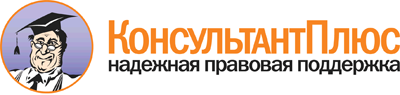  Постановление Совета Министров Республики Беларусь от 22.06.2011 N 821
(ред. от 16.05.2014)
"О некоторых вопросах распределения, перераспределения, направления на работу, последующего направления на работу выпускников, возмещения затраченных государством средств на их подготовку и целевой подготовки специалистов, рабочих, служащих"
(вместе с "Положением о порядке распределения, перераспределения, направления на работу, последующего направления на работу выпускников, получивших послевузовское, высшее, среднее специальное или профессионально-техническое образование", "Положением о порядке возмещения в республиканский и (или) местные бюджеты средств, затраченных государством на подготовку научного работника высшей квалификации, специалиста, рабочего, служащего", "Положением о целевой подготовке специалистов, рабочих, служащих", "Порядоком расчета средств, затраченных государством на подготовку научного работника высшей квалификации, специалиста, рабочего, служащего") Документ предоставлен КонсультантПлюс

www.consultant.ru 

Дата сохранения: 25.03.2016 
 Премьер-министр Республики БеларусьМ.Мясникович